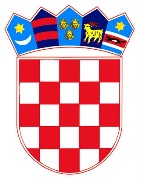     REPUBLIKA HRVATSKAMinistarstvo pravosuđaGODIŠNJE IZVJEŠĆE O RADU ZEMLJIŠNOKNJIŽNIH ODJELA OPĆINSKIH SUDOVA U REPUBLICI HRVATSKOJ ZA 2016.GODINUsvibanj 2017.Sadržaj: I. UVOD ……………………………………………………………………………………………………….. 3II.STANJE ZEMLJIŠNOKNJIŽNIH PREDMETA u OSRH od 1. do 31.ožujka 2017…………………4III.PROSJEČNI KOEFICIJENT AŽURNOSTI I PROSJEČNO VRIJEME RJEŠAVANJA REDOVNIH ZK PREDMETA  U 2016.GODINI ………...……………………………………………………………….. 8IV. ZEMLJIŠNOKNJIŽNI ODJELI PREMA BROJU NERIJEŠENIH REDOVNIH ZK PREDMETA..13V. PREGLED AKTIVNOSTI OPĆINSKOG GRAĐANSKOG SUDA U ZAGREBU U 2016.GODINI………………………………………………………………………………………………..  18VI. PREGLED AKTIVNOSTI OPĆINSKOG SUDA U NOVOM ZAGREBU U 2016. GODINI……….19VII. PREGLED AKTIVNOSTI OPĆINSKOG SUDA U SPLITU U 2016.GODINI …………………… 20VIII. STRUKTURA ZEMLJIŠNOKNJIŽNIH PREDMETA PREMA SLOŽENOSTI………………….  21IX. PREGLED OBNOVE I OSNIVANJA ZEMLJIŠNIH KNJIGA …………………………………….. 23X. USPOREDBA AKTIVNOSTI ZEMLJIŠNOKNJIŽNIH ODJELA OSRH U ODNOSU NA 2015.GODINU…………………………….............................................................................................34  XI. PRAĆENJE AKTIVNOSTI ZEMLJIŠNOKNJIŽNIH ODJELA OD KOLOVOZA 2004. DO 31.PROSINCA 2016. …………………………………………………………………………………….. 35  XII. PROCJENA FINANCIJSKIH POKAZATELJA POSLOVANJA  ZEMLJIŠNOKNJIŽNI ODJELA OSRH U 2016.GODINI……………………………………………………………………………………. 40XIII. POPIS TABLICA I GRAFIKONA   ………………………………………………………………… 41I.UVODMinistarstvo pravosuđa, Služba za zemljišnoknjižno pravo kontinuirano prati statističke podatke o radu zemljišnoknjižnih odjela općinskih sudova, te iste prikazuje kroz mjesečna i godišnja izvješća o radu. Kontinuirano praćenje rada zemljišnoknjižnih odjela, s ciljem uočavanja i otklanjanja problema u radu zemljišnoknjižnih odjela dio je programa sređivanja zemljišnoknjižnih podataka u cilju modernizacije i sređivanja stanja registracije nekretnina u Republici Hrvatskoj. Analiza statističkih podataka o radu zemljišnoknjižnih odjela općinskih sudova u Republici Hrvatskoj provodi se korištenjem metodologije uvedene dana 1.studenog 2014. prema kojoj se posebno prati rješavanje redovnih predemta (upisi) od rješavanja posebnih zemljišnoknjižnih postupaka (prigovori, žalbe, pojedinačni ispravni postupci, povezivanje glavne knjige i knjige položenih ugovora, postupci obnove, osnivanja i dopune zemljišnih knjiga) koji su zapravo raspravni postupci vezani zakonom propisanim određenim rokovima za pojedine radnje u istima, te se dovršenje istih treba ostvariti u razumnom roku. U analizi rada zemljišnoknjižnih odjela općinskih sudava u Republici Hrvatskoj korišteni su podaci mjesečnih izvješća o stanju zemljišnoknjižnih predmeta općinskih sudova u Republici Hrvatskoj, koje sudovi dostavljaju Ministarstvu pravosuđa. Stupanjem na snagu Zakona o područjima i sjedištima sudova (Narodne novine broj  128/14., stupio na snagu 1.travnja 2015.) u Republici Hrvatskoj ustanovljeno je ukupno 107 zemljišnoknjižnih odjela u 22 općinska suda. S obzirom na to da je odlukom  Ministra pravosuđa od 16. svibnja 2016. zemljišnoknjižni odjel Vrgorac spojen sa zk.odjelom Metković, statistički podaci za isti, od lipnja 2016. prikazuju se u podacima zk.odjela Metković.Pri izradi godišnjeg izvješća za 2016.godinu nisu obuhvaćeni podaci o zemljišnoknjižnom odjelu sv.Ivan Zelina u odnosu na mjesec svibanj/2016.budući da isti podaci nisu bili dostupni niti su se mogli preuzeti iz ZIS aplikacije (obzirom da je zemljišnoknjižni odjel sv.Ivan Zelina započeo s radom u ZIS-u dana 6.lipnja 2016.). I dalje se u izvješćima posebno provodi analiza rada Općinskog građanskog suda u Zagrebu, Općinskog suda u Novom Zagrebu te Općinskog suda u Splitu kao većih općinskih sudova u Republici Hrvatskoj.U svibnju i lipnju 2016. godine provedena je implementacija ZIS (Zajednički informacijski sustav zemljišnih knjiga i katastra) aplikacije u preostala 24 zemljišnoknjižna odjela općinskih sudova što je zasigurno utjecalo na određena odstupanja u statističkim podacima pojedinih zemljišnoknjižnih odjela u odnosu na ranije razdoblje. Do 30. lipnja 2016. ZIS je uveden u svih 107 zk odjela općinskih sudova.II. STANJE ZEMLJIŠNOKNJIŽNIH PREDMETA u OSRH od 1. do 31.prosinca 2016.U 2016.godini ukupno je izdano 1.126.883 zemljišnoknjižnih izvadaka, zaprimljeno je 489.165 zk predmeta te riješeno 478.846 zk predmeta. Na dan 31.prosinac 2016. ukupan broj neriješenih redovnih predmeta na razini svih općinskih sudova Republike Hrvatske bio je 42.047 zk predmeta, dok je broj neriješenih zk predmeta u posebnim postupcima iznosio 18.780 zk predmeta.Tablica 1. Prikaz stanja ukupno izdanih zk.izvadaka, zaprimljenih i riješenih zk predmeta u 2016. te broj neriješenih redovnih zk predmeta na dan 31.12.2016.godine                Izvor: Službeni podaci Ministarstva pravosuđa, ažurirano i obrađeno 3.svibnja 2017.U 2016.godini broj zaprimljenih zk predmeta (489.165 zk predmeta) bio je veći od broja riješenih zk predmeta (478.846 zk predmeta) za 10.319 zk predmeta.III.PROSJEČNI KOEFICIJENT AŽURNOSTI I PROSJEČNO VRIJEME RJEŠAVANJA REDOVNIH ZK PREDMETA  U 2016.GODINIU 2016.godini na razini svih općinskih sudova u Republici Hrvatskoj, prosječan broj zaprimljenih zk predmeta iznosio je 40.764 zk predmet/mjesečno. U 2016.godini prosječno vrijeme rješavanja redovnih zk predmeta iznosilo je 23 radna dana, čime je na razini države broj neriješenih redovnih zk predmeta veći od mjesečnog priljeva zk predmeta (koeficijent ažurnosti je 1,03).Tablica 2. Prikaz svih zemljišnoknjižnih odjela s prosječnim koeficijentom ažurnosti i prosječno vrijeme rješavanja redovnih zk predmeta u 2016.godini.Izvor: Službeni podaci Ministarstva pravosuđa, ažurirano i obrađeno 3.svibnja 2017.U tablici 3. brojčano su iskazani svi zemljišnoknjižni odjeli obzirom na prosječno vrijeme potrebno za rješavanje zk.predmeta u 2016.godini.Tablica 3. Broj zemljišnoknjižnih odjela prema prosječnom vremenu potrebnom za rješavanje zk.predmeta u 2016.godiniIzvor: Službeni podaci Ministarstva pravosuđa, ažurirano i obrađeno 3. svibnja 2017.U tablici 4. prikazani su zemljišnoknjižni odjeli kojima je za rješavanje zk predmeta bilo potrebno duže od 90 dana. Tablica 4. Zemljišnoknjižni odjeli u kojima je prosječno trajanje rješavanja zk.predmeta duže od 90 danaIzvor: Službeni podaci Ministarstva pravosuđa, ažurirano i obrađeno 3.svibnja 2017IV. ZEMLJIŠNOKNJIŽNI ODJELI PREMA BROJU NERIJEŠENIH REDOVNIH ZK PREDMETANa dan 31.prosinac 2016. ukupan broj neriješenih redovnih zk predmeta je 42.047 zk predmeta što je za 9.496 zk predmeta više nego što je bilo na dan 31.prosinac 2015. (32.551 zk.predmeta), što je povećanje za 22,58%.Tablica 5. Usporedni prikaz broja neriješenih redovnih zk predmeta na dan 31.12.2016.godine i 31.12.2015.godine Izvor: Službeni podaci Ministarstva pravosuđa, ažurirano i obrađeno 3.svibnja 2017.Na dan 31.12.2016. zemljišnoknjižni odjeli koji su imali više od 1.000 neriješenih redovnih zk predmeta bili su zk odjel Čakovec, zk odjel Dubrovnik, zk odjel Rijeka, zk odjel Slavonski Brod, zk odjel Split, zk odjel Stari Grad, zk odjel Supetar, zk odjel Šibenik, zk odjel Varaždin, zk odjel Zagreb i zk odjel Donja Stubica.Tablica 6. Prikaz zemljišnoknjižnih odjeli koji su na dan 31.12.2016.godine  imali više od 1.000 neriješenih redovnih zk predmetaIzvor: Službeni podaci Ministarstva pravosuđa, ažurirano i obrađeno 3.svibnja 2017U odnosu na 2015. zemljišnoknjižni odjeli Supetar, Šibenik, Varaždin smanjili su broj neriješenih redovnih zk predmeta (iako su i dalje u kategoriji zk odjela s više od 1.000 neriješenih redovnih zk predmeta) dok je kod ostalih zemljišnoknjižnih odjela primijećeno povećanje broja neriješenih redovnih zk predmeta u odnosu na 2015.godinu. U odnosu na 2015.godinu gdje je bilo 6 zk odjela s više od 1.000 neriješenih zk predmeta, u 2016. godini je došlo do porasta broja zk odjela na 11. Zemljišnoknjižni odjeli kod kojih se povećao broj neriješenih redovnih zk predmeta preko 1.000 zk predmeta su zk odjel Čakovec (949 zk predmeta u 2015.), zk odjel Dubrovnik (766 zk predmeta u 2015.), zk odjel Donja Stubica (206 zk predmeta u 2015.), zk odjel Rijeka (543 zk predmeta u 2015.) i zk odjel Stari Grad (698 zk predmeta u 2015.).V. PREGLED AKTIVNOSTI OPĆINSKOG GRAĐANSKOG SUDA U ZAGREBU u 2016.GODINITablica 7. Stanje Općinskog građanskog suda u Zagrebu u 2016.godiniIzvor: Službeni podaci Ministarstva pravosuđa, ažurirano i obrađeno 3.svibnja 2017U odnosu na 2015.godine kada je Općinski građanski sud izdao 120.117 zemljišnoknjižnih izvadaka, zaprimio 58.712 zk predmeta, riješio 59.584 zk predmeta te na dan 31.prosinca 2015. imao 1.645 neriješenih redovnih zk predmeta, u 2016.godini primijećen je pad u izdavanju zemljišnoknjižnih izvadaka (smanjenje za 12,63%), povećanje broja zaprimljenih zk predmeta za 1,30%, smanjenje broja riješenih zk predmeta za 10,99 % te znatno povećanje broja neriješenih zk predmeta- za 75,53%.Grafikon 1. Prikaz aktivnosti Općinskog građanskog suda u 2016.godini u odnosu na 2015.godinuIzvor: Službeni podaci Ministarstva pravosuđa, ažurirano i obrađeno 3.svibnja 2017Kao razlog takvog povećanje broja neriješenih zk predmeta navodi se činjenica da je Općinski građanski sud dana 13.lipnja 2016. započeo s radom u Zajedničkom informacijskom sustavu zemljišne (ZIS) zbog čega je bilo potrebno prilagoditi poslovanje unutar suda te obaviti edukaciju službenika. VI. PREGLED AKTIVNOSTI OPĆINSKOG SUDA U NOVOM ZAGREBU u 2016. GODINITablica 8. Stanje Općinskog suda u Novom Zagrebu u 2016.godiniIzvor: Službeni podaci Ministarstva pravosuđa, ažurirano i obrađeno 3.svibnja 2017U odnosu na 2015.godine kada je Općinski sud u Novom Zagrebu izdao 44.378 zemljišnoknjižnih izvadaka, zaprimio 18.223 zk predmeta, riješio 19.495 zk predmeta te na dan 31.prosinca 2015. imao 1.917 neriješenih redovnih zk predmeta, u 2016.godini primijećen je porast u izdavanju zemljišnoknjižnih izvadaka (povećanje za 5,85%), povećanje broja zaprimljenih zk predmeta za 31,20%, povećanje broja riješenih zk predmeta za 27,23 % te neznatno povećanje broja neriješenih zk predmeta za 0,20%.Grafikon 2. Prikaz aktivnosti Općinskog suda u Novom Zagrebu u 2016.godini u odnosu na 2015.godinuIzvor: Službeni podaci Ministarstva pravosuđa, ažurirano i obrađeno 3.svibnja  2017VII. PREGLED AKTIVNOSTI OPĆINSKOG SUDA U SPLITU U 2016.GODINITablica 9. Stanje Općinskog suda u Splitu u 2016. godiniIzvor: Službeni podaci Ministarstva pravosuđa, ažurirano i obrađeno 3.svibnja 2017U odnosu na 2015.godine kada je Općinski sud u Splitu izdao 123.867 zemljišnoknjižnih izvadaka, zaprimio 46.570 zk predmeta, riješio 48.399 zk predmeta te na dan 31.prosinca 2015. imao 9.080 neriješenih redovnih zk predmeta, u 2016.godini primijećen je pad u izdavanju zemljišnoknjižnih izvadaka (smanjenje za 10,66%), povećanje broja zaprimljenih zk predmeta za 0,45%, smanjenje broja riješenih zk predmeta za 11,49 % te povećanje broja neriješenih zk predmeta za 21,27%.Grafikon 3. Prikaz aktivnosti Općinskog suda u Splitu u 2016.godini u odnosu na 2015.godinu Izvor: Službeni podaci Ministarstva pravosuđa, ažurirano i obrađeno 3.svibnja 2017VIII. STRUKTURA ZEMLJIŠNOKNJIŽNIH PREDMETA PREMA SLOŽENOSTI U 2016.godini na razini svih općinskih sudova u Republici Hrvatskoj zaprimljeno je ukupno 7.230 prigovora, 1.777 žalbi, 11.050 prijedloga radi pokretanja pojedinačnih ispravnih postupaka, 2.296 prijedloga u kojima se zahtijeva povezivanje knjige položenih ugovora i glavne knjige te 4.244 prijedloga radi obnove, osnivanja i dopune zemljišne knjige (prikaz u tablici 10).Tablica 10. Zaprimljeni posebni predmeti u 2016.godiniIzvor: Službeni podaci Ministarstva pravosuđa, ažurirano i obrađeno 3.svibnja 2017.U 2016. na razini svih općinskih sudova u Republici Hrvatskoj ukupno je riješeno 241.682 uknjižbi prava vlasništva, 43.615 uknjižbi založnog prava, 7.120 prigovora, 1.369 žalbi, 11.005 pojedinačnih ispravnih postupaka, 2.028 povezivanja glavne knjige I knjige položenih ugovora te 4.400 obnovi, osnivanja I dopune zemljišne knjige (prikaz u tablici 11). Tablica 11. Riješeno redovnih i posebnih zk predmeta u 2016.godiniIzvor: Službeni podaci Ministarstva pravosuđa, ažurirano i obrađeno 3.svibnja 2017.Tablica 12. Neriješeni redovni i posebni zk predmeta u 2016.godiniIzvor: Službeni podaci Ministarstva pravosuđa, ažurirano i obrađeno 3.svibnja 2017.IX. PREGLED OBNOVE  I OSNIVANJA ZEMLJIŠNIH KNJIGAZa postupke obnove i osnivanja zemljišnih knjiga prikupljeni su podaci na razini Republike Hrvatske do 31. prosinca 2016.Tablica 13. Pregled otvorenih zemljišnih knjiga po godinamaIzvor: Službeni podaci Ministarstva pravosuđa, ažurirano i obrađeno 31.12. 2016..Tablica 14. Pregled katastarskih općina u Republici Hrvatskoj – obnova i osnivanjeIzvor: Službeni podaci Ministarstva pravosuđa, ažurirano i obrađeno 31.12. 2016.X. USPOREDBA AKTIVNOSTI ZEMLJINOŠKNJIŽNIH ODJELA OSRH U ODNOSU NA 2015. GODINUU odnosu na 2015.godinu u 2016.godini smanjen je intenzitet aktivnosti u izdanim zemljišnoknjižnim izvatcima za 10,80%, te povećan intenzitet aktivnosti u odnosu na zaprimljene zk predmete za 8,14% i riješenim zk predmetima za 6,62%. Broj neriješenih zk predmeta u 2016.godini povećao se za 9.496 zk predmeta što je povećanje za 22,58% u odnosu na 2015.godinu. Grafikon 4. Usporedba rada zemljišnoknjižnih odjela OSRH  u 2016.godini u odnosu na 2015.godinuIzvor: Službeni podaci Ministarstva pravosuđa, ažurirano i obrađeno 3.svibnja 2017.Prema navedenim podacima, prosječni mjesečni priljev zk predmeta u 2015. bio je 37.443 zk predmeta, dok je u 2016.godini prosječni mjesečni priljev zk predmeta bio 40.763 predmeta. Stavljanjem u omjer prosječnog priljeva zk predmeta s brojem neriješenih zk predmeta utvrđenih na dan 31.prosinac 2015. odnosno 31.prosinac 2016. dobiva se prosječni koeficijent ažurnosti za 2015. – 0,87 mjesečnog priliva zk predmeta dok je u 2016. prosječni koeficijent ažurnosti iznosio 1,03 mjesečnog priliva zk predmeta te je prosječni broj dana za rješavanje zk predmeta u 2016.godini iznosio 23 dana što je porast u odnosu na broj dana potreban za rješavanje zk predmeta u 2015. (19). XI. PRAĆENJE AKTIVNOSTI ZEMLJIŠNOKNJIŽNIH ODJELA OD KOLOVOZA 2004. DO 31.PROSINCA 2016.Od kolovoza 2004. do kraja prosinca 2016.godine izdano je ukupno 18.619.234 zemljišnoknjižnih izvadaka, zaprimljeno 6.046.369 zk predmeta, te riješeno 6.361.132 zk predmeta. U istom vremenskom razdoblju broj neriješenih zk predmeta smanjio se za 88,30 %, odnosno za 317.453 zk predmeta. Grafikon 5. Stanje neriješenih redovnih zk predmeta od 31.12.2004.do 31.12.2016.Izvor: Službeni podaci Ministarstva pravosuđa, ažurirano i obrađeno 3.svibnja 2017.Grafikon 6. Usporedba broja neriješenih zk.predmeta u 2016. u odnosu na 2015.godinuIzvor: Službeni podaci Ministarstva pravosuđa, ažurirano i obrađeno 3.svibnja 2017.Tablica 13. Mjesečni prikaz zaprimljenih, riješenih i neriješenih zk predmeta te izdanih zk izvadaka od kolovoza 2004. do 31.prosinca 2016.XII. PROCJENA FINANCIJSKIH POKAZATELJA POSLOVANJAU zemljišnoknjižnom postupku sudske pristojbe naplaćuju se sukladno Zakonu o sudskim pristojbama (Narodne novine broj 74/95., 57/96., 137/02., 26/03., 125/11., 112/12., 157/13.) te primjenom odredbi citiranog Zakona, može se dati procjena prihoda ostvarenih izvršenjem zemljišnoknjižnih radnji.Kako su istim Zakonom propisane i određene kategorije osoba za koje vrijedi odredba o oslobođenju od plaćanja sudske pristojbe, u izradi financijske procjene ukupan iznos sredstva umanjen je za 30%. Tar.br.18 navedenog Zakona propisuje da je za izdavanje izvadaka iz zemljišnih knjiga propisana pristojba u iznosu od 20 kuna po poluarku. Prema podacima u izvješću o radu zemljišnoknjižnih odjela, u 2016.godini ukupno je izdano 1.126.883 zemljišnoknjižnih izvadaka, što primjenom sudske pristojbe od 20 kn po izdanom zemljišnoknjižnom izvatku daje iznos od 22.537.660 kn procijenjenog prihoda državnog proračuna Republike Hrvatske (umanjujući navedeni iznos za 30% procijenjeni prihod državnog proračuna iznosio bi 15.776.362,00 kn).Prema podacima u izvješću o radu zemljišnoknjižnih odjela u 2016.godini ukupno je zaprimljeno 489.165 zk predmeta, pa primjenom Tar.br.16 navedenog Zakona (200,00 kuna za upis uknjižbe ili predbilježbe prava vlasništva i drugih stvarnih prava) proizlazi da bi procijenjeni prihod državnog proračuna Republike Hrvatske iznosio 97.833.000,00 kn (umanjujući navedeni iznos za 30% procijenjeni prihod državnog proračuna iznosio bi 68.483.100,00 kn). Slijedom toga, procjenjuje se da je u 2016.godini na ime sudskih pristojbi naplaćenih u zemljišnoknjižnom postupku (u dijelu izdavanja zemljišnoknjižnih izvadaka i zaprimanja zk predmeta) u državnom proračunu Republike Hrvatske osigurano  84.259.462,00 kn. XIII. POPIS TABLICA I GRAFIKONATablica 1. Prikaz stanja ukupno izdanih zk.izvadaka, zaprimljenih i riješenih zk predmeta u 2016. te broj neriješenih redovnih zk predmeta na dan 31.12.2016. ……………………………………………………    4Tablica 2. Prikaz svih zemljišnoknjižnih odjela s prosječnim koeficijentom ažurnosti i prosječno vrijeme rješavanja redovnih zk predmeta u 2016.godini…………………………………………………………..      8Tablica 3. Broj zemljišnoknjižnih odjela prema prosječnom vremenu potrebnom za rješavanje zk.predmeta u 2016.godini……………………………………………………………………………………12Tablica 4. Zemljišnoknjižni odjeli u kojima je prosječno trajanje rješavanja zk.predmeta duže od 90 dana……………………………………………………………………………………………………………..   12Tablica 5. Usporedni prikaz broja neriješenih redovnih zk predmeta na dan 31.12.2016.godine  i 31.12.2015. godine…………………………………………………………………………………………… .13Tablica 6. Prikaz zemljišnoknjižnih odjeli koji su na dan 31.12.2016.godine imali više od 1.000 neriješenih redovnih zk predmeta …………………………………………………………………………..  17Tablica 7. Stanje Općinskog građanskog suda u Zagrebu u 2016.godini  ……………………………     18Tablica 8. Stanje Općinskog suda u Novom Zagrebu  u 2016.godini…………………………………….. 19Tablica 9. Stanje Općinskog suda u Splitu u 2016.godini    ………………………………………………  20Tablica 10. Zaprimljeni posebni predmeti u 2016.godini…………………………………………………… 21Tablica 11. Riješeno redovnih i posebnih zk predmeti u 2016.godini…  ………………………….......... 22Tablica 12. Neriješeni redovni i posebni zk predmeti u 2016.godini ……………………………………   22Tablica 13. Pregled otvorenih zemljišnih knjiga po godinama …………………………………………… 23Tablica 14. Pregled katastarskih općina u Republici Hrvatskoj-obnova i osnivanje …………………… 24Tablica 15. Mjesečni prikaz zaprimljenih, riješenih i neriješenih zk predmeta te izdanih zk izvadaka od kolovoza 2004. do 31.prosinca 2016. Godine     ………………………………………………………….  36Grafikon 1. Prikaz aktivnosti Općinskog građanskog suda u Zagrebu u 2016.godini u odnosu na 2015.godinu……………………………………………………………………………………………………    18Grafikon 2. Prikaz aktivnosti Općinskog suda u Novom Zagrebu u 2016.godini u odnosu na 2015.godinu   …………………………………………………………………….…………………………..  19Grafikon 3. Prikaz aktivnosti Općinskog suda u Splitu u 2016.godini u odnosu na 2015.godinu……………………………………………………………………………………………………  20Grafikon 4. Usporedba rada zemljišnoknjižnih odjela OSRH u 2016.godini u odnosu na 2015.godinu…………………………………………………………………………………………………...  34Grafikon 5. Stanje neriješenih redovnih zk predmeta od kolovoza 2004.do 31.3.2017. ………………. 35Grafikon 6. Usporedba broja neriješenih zk.predmeta u 2016. u odnosu na 2015.godinu…………….  24OPĆINSKI SUDOPĆINSKI SUDZK ODJELZK ODJELUKUPNO IZDANO IZVADAKA U 2016.UKUPNO IZDANO IZVADAKA U 2016.UKUPNO ZAPRIMLJENO ZK PREDMETA U 2016.UKUPNO ZAPRIMLJENO ZK PREDMETA U 2016.UKUPNO RIJEŠENO ZK PREDMETA U 2016.UKUPNO RIJEŠENO ZK PREDMETA U 2016.NERIJEŠENI REDOVNI ZK PREDMETI na dan 31.12.2016.NERIJEŠENI REDOVNI ZK PREDMETI na dan 31.12.2016.OBUHVAT RJEŠAVANJAOBUHVAT RJEŠAVANJABJELOVARBJELOVARBJELOVARBJELOVAR21.54821.5487.2237.2237.2537.2535959-30-30BJELOVARBJELOVARČAZMAČAZMA4.2014.2011.7071.7071.7021.7020055BJELOVARBJELOVARDARUVARDARUVAR10.36010.3603.8123.8123.8493.849100100-37-37BJELOVARBJELOVARGAREŠNICAGAREŠNICA4.2534.2531.7461.7461.7261.726112020BJELOVARBJELOVARKRIŽEVCIKRIŽEVCI9.6739.6733.6813.6813.5893.5891981989292BJELOVARBJELOVARPAKRACPAKRAC6.0056.0052.6992.6992.9992.999119119-300-300BJELOVARBJELOVARUkupnoUkupno50.57950.57920.86820.86821.11821.118477477-250-250ČAKOVECČAKOVECČAKOVECČAKOVEC41.19241.1929.0879.0878.7508.7501.2661.266337337ČAKOVECČAKOVECPRELOGPRELOG13.03613.0362.5242.5242.9342.9341313-410-410ČAKOVECČAKOVECUkupnoUkupno54.22854.22811.61111.61111.68411.6841.2791.279-73-73DUBROVNIKDUBROVNIKDUBROVNIKDUBROVNIK18.71218.7127.7077.7076.0146.0142.1262.1261.6931.693DUBROVNIKDUBROVNIKKORČULAKORČULA10.06210.0621.9271.9271.6521.652494494275275DUBROVNIKDUBROVNIKMETKOVIĆMETKOVIĆ5.1845.1843.7483.7484.2374.2371717-489-489DUBROVNIKDUBROVNIKPLOČEPLOČE2.4452.4458938939259253737-32-32DUBROVNIKDUBROVNIKBLATOBLATO3.4023.4021.2501.250728728890890522522DUBROVNIKDUBROVNIKVRGORAC *VRGORAC *1.2841.284929214314300-51-51DUBROVNIKDUBROVNIKUkupnoUkupno37.48937.48915.61715.61713.69913.6993.5643.5641.9181.918GOSPIĆGOSPIĆGOSPIĆGOSPIĆ8.1558.1552.4582.4582.4772.4771616-19-19GOSPIĆGOSPIĆDONJI LAPACDONJI LAPAC5325321501501471472233GOSPIĆGOSPIĆGRAČACGRAČAC2.3922.3925915915735732852851818GOSPIĆGOSPIĆKORENICA KORENICA 3.6473.6477237236736731031035050GOSPIĆGOSPIĆOTOČACOTOČAC6.4646.4641.5891.5891.6241.6241313-35-35GOSPIĆGOSPIĆUkupnoUkupno21.19021.1905.5115.5115.4945.4944194191717KARLOVACKARLOVACKARLOVACKARLOVAC23.03123.0317.2607.2607.3267.326292292-66-66KARLOVACKARLOVACOZALJOZALJ3.7533.7531.2291.2291.1741.1742192195555KARLOVACKARLOVACSLUNJSLUNJ3.8303.8301.1601.1601.1421.14223231818KARLOVACKARLOVACVOJNIĆVOJNIĆ3.0493.0495365368318311616-295-295KARLOVACKARLOVACVRBOVSKOVRBOVSKO2.5632.5636266266646643030-38-38KARLOVACKARLOVACOGULINOGULIN7.1897.1891.8711.8711.9131.913266266-42-42KARLOVACKARLOVACUkupnoUkupno43.41543.41512.68212.68213.05013.050846846-368-368OPĆINSKI SUDOPĆINSKI SUDZK ODJELZK ODJELUKUPNO IZDANO IZVADAKA U 2016.UKUPNO IZDANO IZVADAKA U 2016.UKUPNO ZAPRIMLJENO ZK PREDMETA U 2016.UKUPNO ZAPRIMLJENO ZK PREDMETA U 2016.UKUPNO RIJEŠENO ZK PREDMETA U 2016.UKUPNO RIJEŠENO ZK PREDMETA U 2016.NERIJEŠENI REDOVNI ZK PREDMETI na dan 31.12.2016.NERIJEŠENI REDOVNI ZK PREDMETI na dan 31.12.2016.OBUHVAT RJEŠAVANJAOBUHVAT RJEŠAVANJAKOPRIVNICAKOPRIVNICAKOPRIVNICAKOPRIVNICA24.64324.6438.6408.6408.6528.65299-12-12KOPRIVNICAKOPRIVNICAUkupnoUkupno24.64324.6438.6408.6408.6528.65299-12-12OSIJEKOSIJEKOSIJEKOSIJEK18.95318.95313.13013.13013.06013.0601651657070OSIJEKOSIJEKBELI MANASTIRBELI MANASTIR10.01910.0193.5253.5253.5423.5422424-17-17OSIJEKOSIJEKDONJI MIHOLJACDONJI MIHOLJAC3.6193.6191.6161.6161.6071.6073399OSIJEKOSIJEKĐAKOVOĐAKOVO12.53912.5395.8725.8725.8755.8753232-3-3OSIJEKOSIJEKNAŠICENAŠICE6.0766.0762.7272.7272.8582.8584242-131-131OSIJEKOSIJEKVALPOVOVALPOVO5.4395.4392.9352.9352.6042.6042020331331OSIJEKOSIJEKUkupnoUkupno56.64556.64529.80529.80529.54629.546286286259259POŽEGAPOŽEGAPOŽEGAPOŽEGA13.44413.4445.3575.3575.8375.837283283-480-480POŽEGAPOŽEGAUkupnoUkupno13.44413.4445.3575.3575.8375.837283283-480-480PULAPULAPULAPULA46.50746.50724.00124.00124.09024.090247247-89-89PULAPULABUJEBUJE10.19410.1946.0186.0186.1946.194127127-176-176PULAPULABUZETBUZET2.7262.7261.1091.1091.0961.09678781313PULAPULALABINLABIN8.0108.0103.1023.1023.1043.104104104-2-2PULAPULAPAZINPAZIN6.2956.2952.6392.6392.7562.7566666-117-117PULAPULAPOREČPOREČ10.53010.5306.7206.7207.1247.124330330-404-404PULAPULAROVINJROVINJ8.4438.4433.7523.7523.7693.7691616-17-17PULAPULAUkupnoUkupno92.70592.70547.34147.34148.13348.133968968-792-792RIJEKARIJEKARIJEKARIJEKA33.68933.68918.72718.72718.42718.4271.2731.273300300RIJEKARIJEKACRIKVENICACRIKVENICA11.66911.6694.4804.4804.3294.3291515151151RIJEKARIJEKAČABARČABAR2.4412.4414574574834831515-26-26RIJEKARIJEKADELNICEDELNICE7.0557.0552.2162.2162.0532.0538484163163RIJEKARIJEKAKRKKRK13.85313.8538.0378.0377.3557.355914914682682RIJEKARIJEKAMALI LOŠINJMALI LOŠINJ9.7439.7433.3503.3503.6943.694455455-344-344RIJEKARIJEKANOVI VINODOLSKINOVI VINODOLSKI4.4614.4611.3941.3941.3621.362003232RIJEKARIJEKAOPATIJAOPATIJA12.20812.2086.3246.3246.1456.145301301179179RIJEKARIJEKARABRAB4.2304.2301.4601.4601.2251.225524524235235RIJEKARIJEKASENJSENJ3.4533.4531.3561.3561.3461.346001010RIJEKARIJEKAUkupnoUkupno102.802102.80247.80147.80146.41946.4193.5813.5811.3821.382SISAKSISAKSISAKSISAK32.98132.9816.7396.7396.7566.7568989-17-17SISAKSISAKPETRINJAPETRINJA9.0829.0822.5462.5462.5502.55088-4-4SISAKSISAKGLINAGLINA5.2125.2121.0131.0131.0061.006323277SISAKSISAKHRV. KOSTAJNICAHRV. KOSTAJNICA4.4624.4621.4231.4231.4071.40724241616SISAKSISAKKUTINAKUTINA7.8007.8003.5773.5773.4443.4441212133133SISAKSISAKNOVSKANOVSKA4.5794.5792.0762.0762.1282.1281212-52-52SISAKSISAKGVOZDGVOZD3.0203.0209459459939931919-48-48SISAKSISAKDVORDVOR3.3273.32764264262262220202020SISAKSISAKUkupnoUkupno55.37355.37318.96118.96133.90633.906216216-14.945-14.945OPĆINSKI SUDZK ODJELUKUPNO IZDANO IZVADAKA U 2016.UKUPNO ZAPRIMLJENO ZK PREDMETA U 2016.UKUPNO RIJEŠENO ZK PREDMETA U 2016.NERIJEŠENI REDOVNI ZK PREDMETI na dan 31.12.2016.OBUHVAT RJEŠAVANJASLAV. BRODSLAVONSKI BROD19.1619.44411.2431.047-1.799SLAV. BRODNOVA GRADIŠKA9.5454.1794.170149SLAV. BRODUkupno28.70613.62315.4131.061-1.790SPLITSPLIT46.05018.58816.3684.9422.220SPLITKAŠTEL LUKŠIĆ8.4483.0033.060396-57SPLITOMIŠ6.6722.9983.107300-109SPLITSOLIN6.8613.5583.48462674SPLITIMOTSKI4.4631.6991.433786266SPLITMAKARSKA7.3574.2525.674662-1.422SPLITSINJ13.6041.9631.744520219SPLITSTARI GRAD3.9992.4142.1241.000290SPLITSUPETAR5.8943.8254.5141.427-689SPLITTROGIR8.5894.4813.603874878SPLITUkupno111.93746.78143.41111.5333.370ŠIBENIKŠIBENIK15.68611.11011.1421.364-32ŠIBENIKTISNO3.1011.9622.062116-100ŠIBENIKDRNIŠ4.5941.017873231144ŠIBENIKKNIN7.5121.0071.019156-12ŠIBENIKUkupno30.80315.09615.0961.8670VARAŽDINVARAŽDIN24.2077.2837.1901.91293VARAŽDINLUDBREG16.1173.2373.592118-355VARAŽDINNOVI MAROF14.1243.2873.20339384VARAŽDINIVANEC9.0872.9333.01178-78VARAŽDINUkupno63.53516.74016.9962.501-256VELIKA GORICAVELIKA GORICA10.4115.9255.978267-53VELIKA GORICAIVANIĆ GRAD5.2702.6952.6785317VELIKA GORICAVRBOVEC9.3373.1683.269113-101VELIKA GORICAUkupno25.01811.78811.925433-137VIROVITICAVIROVITICA13.9595.4285.4102218VIROVITICAPITOMAČA3.8191.1351.13332VIROVITICASLATINA7.7462.6132.60914VIROVITICAORAHOVICA3.5401.5761.56907VIROVITICAUkupno29.06410.75210.7212631VUKOVARVUKOVAR9.5624.9484.9807-32VUKOVARILOK2.7341.4881.4671721VUKOVARVINKOVCI12.5876.8456.404623441VUKOVARŽUPANJA12.8024.4904.575100-85VUKOVARUkupno37.68517.77117.426747345OPĆINSKI SUDZK ODJELUKUPNO IZDANO IZVADAKA U 2016.UKUPNO ZAPRIMLJENO ZK PREDMETA U 2016.UKUPNO RIJEŠENO ZK PREDMETA U 2016.NERIJEŠENI REDOVNI ZK PREDMETI na dan 31.12.2016.OBUHVAT RJEŠAVANJAZADARZADAR30.87819.92919.9127217ZADARBIOGRAD n/m4.5712.8422.83666ZADARBENKOVAC4.6881.3541.3251929ZADAROBROVAC4.64373873622ZADARPAG5.7923.8443.582332262ZADARUkupno50.57228.70728.391431316ZAGREBZAGREB91.53854.14848.9146.1875.234ZAGREBDUGO SELO4.7982.6892.241394448ZAGREBSESVETE14.5735.1594.987142172ZAGREBSV. IVAN ZELINA4.6161.8711.86209ZAGREBUkupno106.64859.48353.6836.7235.800NOVI ZAGREBZAGREB DIO17.42712.58813.643775-1.055NOVI ZAGREBJASTREBARSKO7.2833.1873.081133106NOVI ZAGREBSAMOBOR11.9525.3984.871651527NOVI ZAGREBZAPREŠIĆ10.4725.3145.194362120NOVI ZAGREBUkupno47.13426.48726.7891.921-302ZLATARZLATAR5.1262.5952.696351-101ZLATARDONJA STUBICA4.5343.0201.6181.6411.402ZLATARKLANJEC5.30597697680ZLATARKRAPINA5.7651.7391.7577-18ZLATARPREGRADA5.5111.2641.30816-44ZLATARZABOK8.1503.7653.781853-16ZLATARUkupno34.39113.35912.1362.8761.223UKUPNO SVI SUDOVIUKUPNO SVI SUDOVI1.126.883489.165478.84642.04710.319OPĆINSKI SUDZK ODJELUKUPNO 
ZAPRIMLJENO
 ZK PREDMETA
 U 2016.PROSJEČNI MJESEČNI PRILIV ZK PREDMETA  U 2016.NERIJEŠENI REDOVNI ZK PREDMETI
NA DAN 31.12.2016.PROSJEČAN KOEFICIJENT AŽURNOSTI U 2016.PROSJEČNI BROJ DANA ZA RJEŠAVANJE u 2016.BJELOVARBJELOVAR7.223602590,102BJELOVARČAZMA1.70714200,000BJELOVARDARUVAR3.8123181000,317BJELOVARGAREŠNICA1.74614610,010BJELOVARKRIŽEVCI3.6813071980,6514BJELOVARPAKRAC2.6992251190,5312BJELOVARUkupno20.8681.7394770,276ČAKOVECČAKOVEC9.0877571.2661,6737ČAKOVECPRELOG2.524210130,061ČAKOVECUkupno11.6119681.2791,3229DUBROVNIKDUBROVNIK7.7076422.1263,3173DUBROVNIKKORČULA1.9271614943,0868DUBROVNIKMETKOVIĆ3.748312170,051DUBROVNIKPLOČE89374370,5011DUBROVNIKBLATO1.2501048908,54188DUBROVNIKVRGORAC *92800,000DUBROVNIKUkupno15.6171.3013.5642,7460GOSPIĆGOSPIĆ2.458205160,082GOSPIĆDONJI LAPAC1501320,164GOSPIĆGRAČAC591492855,79127GOSPIĆKORENICA 723601031,7138GOSPIĆOTOČAC1.589132130,102GOSPIĆUkupno5.5114594190,9120OPĆINSKI SUDZK ODJELUKUPNO 
ZAPRIMLJENO
 ZK PREDMETA
 U 2016.PROSJEČNI MJESEČNI PRILIV ZK PREDMETA U  2016.NERIJEŠENI REDOVNI ZK PREDMETI
NA DAN 31.12.2016.PROSJEČAN KOEFICIJENT AŽURNOSTI U 2016.PROSJEČNI BROJ DANA ZA RJEŠAVANJE u 2016.GOSPIĆGOSPIĆ2.458205160,082GOSPIĆDONJI LAPAC1501320,164GOSPIĆGRAČAC591492855,79127GOSPIĆKORENICA 723601031,7138GOSPIĆOTOČAC1.589132130,102GOSPIĆUkupno5.5114594190,9120KARLOVACKARLOVAC7.2606052920,4811KARLOVACOZALJ1.2291022192,1447KARLOVACSLUNJ1.16097230,245KARLOVACVOJNIĆ53645160,368KARLOVACVRBOVSKO62652300,5813KARLOVACOGULIN1.8711562661,7138KARLOVACUkupno12.6821.0578460,8018KOPRIVNICAKOPRIVNICA8.64072090,010KOPRIVNICAUkupno8.64072090,010OSIJEKOSIJEK13.1301.0941650,153OSIJEKBELI MANASTIR3.525294240,082OSIJEKDONJI MIHOLJAC1.61613530,020OSIJEKĐAKOVO5.872489320,071OSIJEKNAŠICE2.727227420,184OSIJEKVALPOVO2.935245200,082OSIJEKUkupno29.8052.4842860,123POŽEGAPOŽEGA5.3574462830,6314POŽEGAUkupno5.3574462830,6314PULAPULA24.0012.0002470,123PULABUJE6.0185021270,256PULABUZET1.10992780,8419PULALABIN3.1022591040,409PULAPAZIN2.639220660,307PULAPOREČ6.7205603300,5913PULAROVINJ3.752313160,051PULAUkupno47.3413.9459680,255OPĆINSKI SUDZK ODJELUKUPNO 
ZAPRIMLJENO
 ZK PREDMETA
 U 2016.PROSJEČNI MJESEČNI PRILIV ZK PREDMETA U  2016.NERIJEŠENI REDOVNI ZK PREDMETI
NA DAN 31.12.2016.PROSJEČAN KOEFICIJENT AŽURNOSTI U 2016.PROSJEČNI BROJ DANA ZA RJEŠAVANJE u 2016.RIJEKARIJEKA18.7271.5611.2730,8218RIJEKACRIKVENICA4.480373150,041RIJEKAČABAR45738150,399RIJEKADELNICE2.216185840,4510RIJEKAKRK8.0376709141,3630RIJEKAMALI LOŠINJ3.3502794551,6336RIJEKANOVI VINODOLSKI1.39411600,000RIJEKAOPATIJA6.3245273010,5713RIJEKARAB1.4601225244,3195RIJEKASENJ1.35611300,000RIJEKAUkupno47.8013.9833.5810,9020SISAKSISAK6.739562890,163SISAKPETRINJA2.54621280,041SISAKGLINA1.01384320,388SISAKHRV. KOSTAJNICA1.423119240,204SISAKKUTINA3.577298120,041SISAKNOVSKA2.076173120,072SISAKGVOZD94579190,245SISAKDVOR64254200,378SISAKUkupno18.9611.5802160,143SLAV. BRODSLAVONSKI BROD9.4447871.0471,3329SLAV. BRODNOVA GRADIŠKA4.179348140,041SLAV. BRODUkupno13.6231.1351.0610,9321SPLITSPLIT18.5881.5494.9423,1970SPLITKAŠTEL LUKŠIĆ3.0032503961,5835SPLITOMIŠ2.9982503001,2026SPLITSOLIN3.5582976262,1146SPLITIMOTSKI1.6991427865,55122SPLITMAKARSKA4.2523546621,8741SPLITSINJ1.9631645203,1870SPLITSTARI GRAD2.4142011.0004,97109SPLITSUPETAR3.8253191.4274,4898SPLITTROGIR4.4813738742,3451SPLITUkupno46.7813.89811.5332,9665ŠIBENIKŠIBENIK11.1109261.3641,4732ŠIBENIKTISNO1.9621641160,7116ŠIBENIKDRNIŠ1.017852312,7360ŠIBENIKKNIN1.007841561,8641ŠIBENIKUkupno15.0961.2581.8671,4833OPĆINSKI SUDZK ODJELUKUPNO 
ZAPRIMLJENO
 ZK PREDMETA
 U 2016.PROSJEČNI MJESEČNI PRILIV ZK PREDMETA U  2016.NERIJEŠENI REDOVNI ZK PREDMETI
NA DAN 31.12.2016.PROSJEČAN KOEFICIJENT AŽURNOSTI U 2016.PROSJEČNI BROJ DANA ZA RJEŠAVANJE u 2016.VARAŽDINVARAŽDIN7.2836071.9123,1569VARAŽDINLUDBREG3.2372701180,4410VARAŽDINNOVI MAROF3.2872743931,4332VARAŽDINIVANEC2.933244780,327VARAŽDINUkupno16.7401.3952.5011,7939VELIKA GORICAVELIKA GORICA5.9254942670,5412VELIKA GORICAIVANIĆ GRAD2.695225530,245VELIKA GORICAVRBOVEC3.1682641130,439VELIKA GORICAUkupno11.7889824330,4410VIROVITICAVIROVITICA5.428452220,051VIROVITICAPITOMAČA1.1359530,031VIROVITICASLATINA2.61321810,000VIROVITICAORAHOVICA1.57613100,000VIROVITICAUkupno10.752896260,031VUKOVARVUKOVAR4.94841270,020VUKOVARILOK1.488124170,143VUKOVARVINKOVCI6.8455706231,0924VUKOVARŽUPANJA4.4903741000,276VUKOVARUkupno17.7711.4817470,5011ZADARZADAR19.9291.661720,041ZADARBIOGRAD n/m2.84223760,031ZADARBENKOVAC1.354113190,174ZADAROBROVAC7386220,031ZADARPAG3.8443203321,0423ZADARUkupno28.7072.3924310,184ZAGREBZAGREB54.1484.5126.1871,3730ZAGREBDUGO SELO2.6892243941,7639ZAGREBSESVETE5.1594301420,337ZAGREBSV. IVAN ZELINA1.87115600,000ZAGREBUkupno59.4834.9576.7231,3630NOVI ZAGREBZAGREB DIO12.5881.0497750,7416NOVI ZAGREBJASTREBARSKO3.1872661330,5011NOVI ZAGREBSAMOBOR5.3984506511,4532NOVI ZAGREBZAPREŠIĆ5.3144433620,8218NOVI ZAGREBUkupno26.4872.2071.9210,8719OPĆINSKI SUDZK ODJELUKUPNO 
ZAPRIMLJENO
 ZK PREDMETA
 U 2016.PROSJEČNI MJESEČNI PRILIV ZK PREDMETA U  2016.NERIJEŠENI REDOVNI ZK PREDMETI
NA DAN 31.12.2016.PROSJEČAN KOEFICIJENT AŽURNOSTI U 2016.PROSJEČNI BROJ DANA ZA RJEŠAVANJE u 2016.ZLATARZLATAR2.5952163511,6236ZLATARDONJA STUBICA3.0202521.6416,52143ZLATARKLANJEC9768180,102ZLATARKRAPINA1.73914570,051ZLATARPREGRADA1.264105160,153ZLATARZABOK3.7653148532,7260ZLATARUkupno13.3591.1132.8762,5857UKUPNO SVI SUDOVIUKUPNO SVI SUDOVI489.16540.76442.0471,0323Broj dana za rješavanje predmetaBroj zemljišnoknjižnih odjela do 7 dana49od 8 do 30 dana28od 31 do 60 dana18od 61 do 90 dana5Više od 90 dana7Zemljišnoknjižni odjelProsječni mjesečni priliv zk predmeta u 2016.Neriješeni redovni ZK predmeti na dan 31.12.2016. Prosječni koeficijent ažurnosti u 2016.Prosječno vrijeme potrebno za rješavanje predmeta u danima1. Blato1048908,541882.Donja Stubica2521.6416,521433.Gračac492855,791274.Imotski1427865,551225.Stari Grad2011.0004,971096Supetar3191.4274,48987.Rab1225244,3195OPĆINSKI SUDZK ODJELNERIJEŠENI REDOVNI ZK PREDMETI na dan 31.12.2016.NERIJEŠENI 
REDOVNI ZK PREDMETI na dan 31.12.2015.POVEĆANJE/ SMANJENJE
NERIJEŠENIH  REDOVNIH
ZK PREDMETA U ODNOSU NA 2015.BJELOVARBJELOVAR5996-37BJELOVARČAZMA01-1BJELOVARDARUVAR100140-40BJELOVARGAREŠNICA101BJELOVARKRIŽEVCI19836162BJELOVARPAKRAC119625-506BJELOVARUkupno477898-421ČAKOVECČAKOVEC1.266949317ČAKOVECPRELOG13422-409ČAKOVECUkupno1.2791.371-92DUBROVNIKDUBROVNIK2.1267661.360DUBROVNIKKORČULA494250244DUBROVNIKMETKOVIĆ17135-118DUBROVNIKPLOČE37101-64DUBROVNIKBLATO890436454DUBROVNIKVRGORAC *031-31DUBROVNIKUkupno3.5641.7191.845GOSPIĆGOSPIĆ1644-28GOSPIĆDONJI LAPAC202GOSPIĆGRAČAC285308-23GOSPIĆKORENICA 1037528GOSPIĆOTOČAC1331-18GOSPIĆUkupno419458-39KARLOVACKARLOVAC292308-16KARLOVACOZALJ21957162KARLOVACSLUNJ23419KARLOVACVOJNIĆ16292-276KARLOVACVRBOVSKO30273KARLOVACOGULIN26624521KARLOVACUkupno846933-87KOPRIVNICAKOPRIVNICA917-8KOPRIVNICAUkupno917-8OPĆINSKI SUDZK ODJELNERIJEŠENI REDOVNI ZK PREDMETI na dan 31.12.2016.NERIJEŠENI 
REDOVNI ZK PREDMETI na dan 31.12.2015.POVEĆANJE/ SMANJENJE
NERIJEŠENIH  REDOVNIH
ZK PREDMETA U ODNOSU NA 2015.OSIJEKOSIJEK1658877OSIJEKBELI MANASTIR2450-26OSIJEKDONJI MIHOLJAC303OSIJEKĐAKOVO3245-13OSIJEKNAŠICE4244-2OSIJEKVALPOVO20911OSIJEKUkupno28623650POŽEGAPOŽEGA283793-510POŽEGAUkupno283793-510PULAPULA247455-208PULABUJE127268-141PULABUZET784929PULALABIN1041022PULAPAZIN6685-19PULAPOREČ330443-113PULAROVINJ1638-22PULAUkupno9681.440-472RIJEKARIJEKA1.273543730RIJEKACRIKVENICA15114RIJEKAČABAR1555-40RIJEKADELNICE84840RIJEKAKRK914202712RIJEKAMALI LOŠINJ455989-534RIJEKANOVI VINODOLSKI000RIJEKAOPATIJA30123665RIJEKARAB524274250RIJEKASENJ000RIJEKAUkupno3.5812.3841.197SISAKSISAK89176-87SISAKPETRINJA844-36SISAKGLINA32527SISAKHRV. KOSTAJNICA2451-27SISAKKUTINA12102SISAKNOVSKA1244-32SISAKGVOZD19910SISAKDVOR2021-1SISAKUkupno216360-144OPĆINSKI SUDZK ODJELNERIJEŠENI REDOVNI ZK PREDMETI na dan 31.12.2016.NERIJEŠENI 
REDOVNI ZK PREDMETI na dan 31.12.2015.POVEĆANJE/ SMANJENJE
NERIJEŠENIH  REDOVNIH
ZK PREDMETA U ODNOSU NA 2015.SLAV. BRODSLAVONSKI BROD1.0472.733-1.686SLAV. BRODNOVA GRADIŠKA1459SLAV. BRODUkupno1.0612.738-1.677SPLITSPLIT4.9423.5551.387SPLITKAŠTEL LUKŠIĆ3963933SPLITOMIŠ300483-183SPLITSOLIN626644-18SPLITIMOTSKI786549237SPLITMAKARSKA662435227SPLITSINJ520351169SPLITSTARI GRAD1.000698302SPLITSUPETAR1.4271.762-335SPLITTROGIR874210664SPLITUkupno11.5339.0802.453ŠIBENIKŠIBENIK1.3641.33925ŠIBENIKTISNO116265-149ŠIBENIKDRNIŠ23190141ŠIBENIKKNIN156159-3ŠIBENIKUkupno1.8671.85314VARAŽDINVARAŽDIN1.9121.740172VARAŽDINLUDBREG1181144VARAŽDINNOVI MAROF39331083VARAŽDINIVANEC78167-89VARAŽDINUkupno2.5012.331170VELIKA GORICAVELIKA GORICA26720166VELIKA GORICAIVANIĆ GRAD53449VELIKA GORICAVRBOVEC113268-155VELIKA GORICAUkupno433513-80VIROVITICAVIROVITICA22319VIROVITICAPITOMAČA303VIROVITICASLATINA101VIROVITICAORAHOVICA01-1VIROVITICAUkupno26422VUKOVARVUKOVAR761VUKOVARILOK17017VUKOVARVINKOVCI6234619VUKOVARŽUPANJA100161-61VUKOVARUkupno747171576OPĆINSKI SUDZK ODJELNERIJEŠENI REDOVNI ZK PREDMETI na dan 31.12.2016.NERIJEŠENI 
REDOVNI ZK PREDMETI na dan 31.12.2015.POVEĆANJE/ SMANJENJE
NERIJEŠENIH  REDOVNIH
ZK PREDMETA U ODNOSU NA 2015.ZADARZADAR722151ZADARBIOGRAD n/m615ZADARBENKOVAC19118ZADAROBROVAC202ZADARPAG332217115ZADARUkupno431240191ZAGREBZAGREB6.1871.5954.592ZAGREBDUGO SELO39420374ZAGREBSESVETE14230112ZAGREBSV. IVAN ZELINA000ZAGREBUkupno6.7231.6455.078NOVI ZAGREBZAGREB DIO7751.606-831NOVI ZAGREBJASTREBARSKO1339340NOVI ZAGREBSAMOBOR651173478NOVI ZAGREBZAPREŠIĆ36245317NOVI ZAGREBUkupno1.9211.9174ZLATARZLATAR351450-99ZLATARDONJA STUBICA1.6412061.435ZLATARKLANJEC811-3ZLATARKRAPINA710-3ZLATARPREGRADA1617-1ZLATARZABOK85375697ZLATARUkupno2.8761.4501.426UKUPNO SVI SUDOVIUKUPNO SVI SUDOVI42.04732.5519.496ZK ODJELNERIJEŠENI REDOVNI ZK PREDMETI na dan 31.12.2016.NERIJEŠENI REDOVNI ZK PREDMETI NA DAN 31.12.2015.POVEĆANJE/SMANJENJE
NERIJEŠENIH REDOVNIH
ZK PREDMETA U ODNOSU NA 2015.ČAKOVEC1.266949317DUBROVNIK2.1267661.360RIJEKA1.273543730SLAVONSKI BROD1.0472.733-1.686SPLIT4.9423.5551.387STARI GRAD1.000698302SUPETAR1.4271.762-335ŠIBENIK1.3641.33925VARAŽDIN1.9121.740172ZAGREB6.1871.5954.592DONJA STUBICA1.6412061.435OPĆINSKI SUDZK ODJELUKUPNO IZDANO IZVADAKA U 2016.UKUPNO ZAPRIMLJENO ZK PREDMETA U 2016.UKUPNO RIJEŠENO ZK PREDMETA U 2016.NERIJEŠENI REDOVNI ZK PREDMETI na dan 31.12.2016.ZAGREBZAGREB91.53854.14848.9146.187ZAGREBDUGO SELO4.7982.6892.241394ZAGREBSESVETE14.5735.1594.987142ZAGREBSV. IVAN ZELINA4.6161.8711.8620ZAGREBUkupno106.64859.48353.6836.723OPĆINSKI SUDZK ODJELUKUPNO IZDANO IZVADAKA U 2016.UKUPNO ZAPRIMLJENO ZK PREDMETA U 2016.UKUPNO RIJEŠENO ZK PREDMETA U 2016.NERIJEŠENI REDOVNI ZK PREDMETI na dan 31.12.2016.NOVI ZAGREBZAGREB DIO17.42712.58813.643775NOVI ZAGREBJASTREBARSKO7.2833.1873.081133NOVI ZAGREBSAMOBOR11.9525.3984.871651NOVI ZAGREBZAPREŠIĆ10.4725.3145.194362NOVI ZAGREBUkupno47.13426.48726.7891.921OPĆINSKI SUDZK ODJELUKUPNO IZDANO IZVADAKA U 2016.UKUPNO ZAPRIMLJENO ZK PREDMETA U 2016.UKUPNO RIJEŠENO ZK PREDMETA U 2016.NERIJEŠENI REDOVNI ZK PREDMETI na dan 31.12.2016.SPLITSPLIT46.05018.58816.3684.942SPLITKAŠTEL LUKŠIĆ8.4483.0033.060396SPLITOMIŠ6.6722.9983.107300SPLITSOLIN6.8613.5583.484626SPLITIMOTSKI4.4631.6991.433786SPLITMAKARSKA7.3574.2525.674662SPLITSINJ13.6041.9631.744520SPLITSTARI GRAD3.9992.4142.1241.000SPLITSUPETAR5.8943.8254.5141.427SPLITTROGIR8.5894.4813.603874SPLITUkupno111.93746.78143.41111.533MJESECPRIGOVORŽALBAPOJEDINAČNI
ISPRAVNI
POSTUPCIPRIJEDLOZI ZA
POVEZIVANJE KPU I GKPOSTUPCI OBNOVE,
OSNIVANJA I DOPUNEsiječanj8081186491.007450veljača7761921.108153776ožujak6432311.149113677travanj7381761.031133500svibanj52216086585375lipanj545151920127520srpanj439135780125144kolovoz297695307964rujan55412499188169listopad6201401.003125234studeni6571371.077113179prosinac631144947148156UKUPNO 2016.7.2301.77711.0502.2964.244MJESECUKNJIŽBA
 PRAVA 
VLASNIŠTVAUKNJIŽBA
 ZALOŽNOG
 PRAVAPRIGOVORŽALBAPOJEDINAČNI
ISPRAVNI
POSTUPCIPRIJEDLOZI ZA
POVEZIVANJE KPU I GKPOSTUPCI OBNOVE,
OSNIVANJA I DOPUNEsiječanj20.0983.66064078726185444veljača22.9495.48485182988238773ožujak24.3904.9241.0471341.036213675travanj24.0074.2967241071.113318498svibanj17.6593.77160497932113378lipanj14.1503.58649710975276372srpanj13.3403.121429120810127146kolovoz14.7722.5922791234887166rujan21.7543.05546869924146222listopad22.6913.016424152901198299studeni24.2052.901658155941128242prosinac21.6673.2094991431.394215285UKUPNO 2016.241.68243.6157.1201.36911.0052.0284.400  MJESECUKNJIŽBA
 PRAVA 
VLASNIŠTVAUKNJIŽBA
 ZALOŽNOG
 PRAVAPRIGOVORŽALBAPOJEDINAČNI
ISPRAVNI
POSTUPCIPRIJEDLOZI ZA
POVEZIVANJE KPU I GKPOSTUPCI OBNOVE,
OSNIVANJA I DOPUNEsiječanj21.8608534.5508928.4588.849976veljača21.8107484.4181.0048.7208.687971ožujak22.8896964.0811.0618.8528.611968travanj22.4505814.0511.0468.7128.335960svibanj24.3097222.7041.1327.7657.260896lipanj25.2187123.2477087.5395.480888srpanj27.6308043.2611.2117.4225.497927kolovoz36.2459253.2451.1659.1198.422919rujan35.5241.0583.2151.1939.3698.440863listopad33.4159313.3571.1829.5028.374774studeni30.2465713.4281.1569.4745.511718prosinac28.0558423.6006657.8555.4724.952STANJE NA DAN 31.12. 2016.28.0558423.6006657.8555.4724.952Godina (kad je otvorena GK)Broj KO2000.22001.32002.12003.32004.32005.152006.82007.132008.222009.222010.172011.242012.182013.122014.202015.152016.17Ukupno215Novootvorene EOP zemljišne knjige i izlaganja
Datum dokumenta: 31.12.2016.Novootvorene EOP zemljišne knjige i izlaganja
Datum dokumenta: 31.12.2016.Novootvorene EOP zemljišne knjige i izlaganja
Datum dokumenta: 31.12.2016.Novootvorene EOP zemljišne knjige i izlaganja
Datum dokumenta: 31.12.2016.Novootvorene EOP zemljišne knjige i izlaganja
Datum dokumenta: 31.12.2016.Novootvorene EOP zemljišne knjige i izlaganja
Datum dokumenta: 31.12.2016.Novootvorene EOP zemljišne knjige i izlaganja
Datum dokumenta: 31.12.2016.Novootvorene EOP zemljišne knjige i izlaganja
Datum dokumenta: 31.12.2016.Novootvorene EOP zemljišne knjige i izlaganja
Datum dokumenta: 31.12.2016.Novootvorene EOP zemljišne knjige i izlaganja
Datum dokumenta: 31.12.2016.Novootvorene EOP zemljišne knjige i izlaganja
Datum dokumenta: 31.12.2016.Novootvorene EOP zemljišne knjige i izlaganja
Datum dokumenta: 31.12.2016.Novootvorene EOP zemljišne knjige i izlaganja
Datum dokumenta: 31.12.2016.Novootvorene EOP zemljišne knjige i izlaganja
Datum dokumenta: 31.12.2016.REPUBLIKA HRVATSKA Katastarska općinaKatastarska općinaKatastarska općina - otvorenaKatastarska općina - otvorenaKatastarska općina - otvorenaKatastarska općina - otvorenaZK odjelOsnivanje nove EOP ZK u tijekuGodina početka izlaganjaOtvorena nova EOP ZK ( usklađena s katastrom )Broj čestica u usklađenim KOUkupna površina  usklađenih čestica 
( m2)Godina (kad je otvorena EOP ZK )Beli ManastirBenkovacBiograd n/mBiograd2.kvartal 2007. Biograd na moru10916368560424. kvartal 2016.Tkon2.kvartal 2011.7967Ždrelac2. kvartal 2011.Ždrelac52524. kvartal 2016.Raštane2. kvartal 2015.248411099456Filipjakov362111005300BanjNeviđaneDobropoljanaMrljaneBjelovarStare Plavnice2005.Stare Plavnice8615.343.2654.kvartal 2006.Brezovac4.kvartal 2006.Brezovac10627.080.4371.kvartal 2008.N.Plavnice-Hrgovljani23148.228.9814.kvartal 2009.Sredice1. kvartal 2010.Bjelovar-Sredice20101.kvartal 2012.BujePetrovija2004.Materada2. kvartal 2012.BuzetBuzet-Stari Grad3. kvartal 2015.Buzet-Stari Grad (dio)1334. kvartal 2015.Buzet-Stari GradBuzet-Stari Grad (dio)1. kvartal 2016.Buzet-Stari GradBuzet-Stari Grad (dio)2. kvartal 2016.Buzet-Stari GradBuzet-Stari Grad (dio)4. kvartal 2016.CrikvenicaSelce2. kvartal 2010.8093706 haČabarČakovecSavska Ves10843.005.7212005.Pušćine2005.Pušćine24726.212.3563.kvartal 2007.Nedelišće3.kvartal 2007.Nedelišće59292.4302.kvartal 2010.Dunjkovec2. kvartal 2010.Dunjkovec16253. kvartal 2011.Gornji Pustakovec2. kvartal 2011.Gornji Pustakovec9734. kvartal 2012.Gradišćak1. kvartal 2012.Gradišćak52811. kvartal 2014.Selnica (dio)2. kvartal 2014.Zebanec (dio)4. kvartal 2014.ČazmaDaruvarSirač2.kvartal 2010.Sirač570618444. kvartal 2013.DelniceStara Sušica2005.Stara Sušica84810.612.5783. kvartal 2006.Stari Laz2006.Stari Laz190219.395.6761.kvartal 2008.Ravna Gora2.kvartal 2007.Ravna Gora 27443. kvartal 2011.Mrkopalj-nova4.kvartal 2012.Donja StubicaDonji LapacBoričevac1. kvartal 2015.Boričevac4. kvartal 2016.Donji MiholjacMiholjački Poreč1.kvartal 2008.Miholjački Poreč3913.609.4264.kvartal 2008.Radikovci4.kvartal 2008.Radikovci10098.894.3503.kvartal 2009.Marijanci3.kvartal 2009.Marijanci1.6281.kvartal 2011.ŠtevkovicaŠtevkovica2191.kvartal 2011.Lacići4.kvartal 2011.Lacići1566104. kvartal 2012.Čamagajevci1.kvartal 2014.Čamagajevci828914. kvartal 2014.Šljivoševci1. kvartal 2016.Šljivoševci (dio)988831. kvartal 2017.DrnišDubrovnikZaton33326.333.425Sustjepan2.kvartal 2007.Sustjepan 3301.436.5401. kvartal 2015.Koločep3.kvartal 2007.Brašina3.kvartal 2009.Brašina (dio) – TN Kupari892014.Goveđari1. kvartal 2016.Dugo SeloProzorje2005.Prozorje39879.684.9361.kvartal 2008.Brckovljani2. kvartal 2010.Brckovljani44802. kvartal 2012.Hrebinec2. kvartal 2012.Hrebinec49974. kvartal 2015.DvorĐakovoDrenje3. kvartal 2006.Drenje88811.179.8571.kvartal 2008.Slatinik Drenjski3. kvartal 2006.Slatinik Drenjski77318.940.0152.kvartal 2007.Pridvorje3. kvartal 2006.Pridvorje4677.507.3994.kvartal 2008.Mandićevac3. kvartal 2006.Mandićevac8094.963.7553.kvartal 2008.KrndijaKrndija5531.8184.kvartal 2010.Satnica Đakovačka1.kvartal 2009.Satnica Đakovačka1.kvartal 2012.Đakovo (dio)3.kvartal 2011.Đakovo (dio)Preslatinci2. kvartal 2012.Preslatinci13672. kvartal 2015.Đakovo (dio: Đakovački Pisak)1. kvartal 2014.Đakovo-Đakovački Pisak4474. kvartal 2015.Gašinci1. kvartal 2015.GorjaniGarešnicaGlinaGospićLički Osik2005.Lički Osik19517.189.8122.kvartal 2009.Perušić2005.Perušić389010.649.8481.kvartal 2009.Lukovo Šugarje2011.GračacGrubišno PoljeGvozdHrvatska KostajnicaIlokIlača2. kvartal 2014.ImotskiPoljicaPoljica126652. kvartal 2005.IvanecIvanić GradŠumećani2005.Šumećani18308.185.1564.kvartal 2007.Šušnjari2005.Šušnjari17989.551.1361.kvartal 2009.JastrebarskoPisarovina I3. kvartal 2011.Pisarovina I2. kvartal 2016.Pisarovina IIKarlovacSkakavac2005.Skakavac328829.496.2473.kvartal 2007.Karlovac I2006. (1.kvart.)Karlovac I476210.739.5972.kvartal 2008.Karlovac IIKarlovac II9.1362.kvartal 2011.Perjasica2005.Perjasica2.kvartal 2011.Otok na Dobri2005.Otok na Dobri2.kvartal 2011.Zagorje2005.Zagorje2.kvartal 2011.Vodena Draga2005.Vodena Draga2.kvartal 2011.Koransko Selo2005.Koransko Selo2. kvartal 2011.Mrežnica2005.Mrežnica2. kvartal 2011.Poloj2005.Poloj2.kvartal 2011.Svojić2005.Svojić2. kvartal 2011.Duga Resa 21. kvartal 2013.Duga Resa 24110303. kvartal 2014.Turanj4. kvartal 2015.Turanj1. kvartal 2017.Kaštel LukšićKaštel Štafilić3.kvartal 2008.Kaštel Štafilić novaKaštel Sućurac3.kvartal 2008.Kaštel Sućurac (dio) 2. kvartal 2016.Kaštel SućuracKlanjecKninKnin1. kvartal 2010.KoprivnicaJagnjedovec2006. (1.kvart.)Jagnjedovec305913.735.0943.kvartal 2008.Podravske Sesvete2005.Podravske Sesvete562232.3127321. kvartal 2008.Gola4.kvartal 2007.Gola35001.9654.kvartal 2010.Reka1.kvartal 2008.Reka25432. kvartal 2012.Legrad1.kvartal 2009.Legrad53552. kvartal 2012.Kunovec Breg2. kvartal 2010.Kunovec Breg25114. kvartal 2014.Bakovčica2. kvartal 2012.Bakovčica283. kvartal 2014.Koprivnički IvanecĐurđevac I, II, IIIKorčulaKorenicaKrapinaDonja Šemnica4. kvartal 2011.38292. kvartal 2014.Krapina jugKriževciKrkDina-Omišalj2.kvartal 2009.Dina-Omišalj1091.683.9914.kvartal 2009.Baška-nova2. kvartal 2010.Baška-nova61573. kvartal 2014.Omišalj-Njivice2. kvartal 2011.11688Malinska-Dubašnica4. kvartal 2015.1.212,00 haKutinaLabinLabin-Presika2003.14834. kvartal 2013.LudbregMakarskaŽivogošće (dio)Mali LošinjMetkovićKrvavac II2005.Krvavac II10774.457.5603. kvartal 2006.Kobiljača4.kvartal 2006.Kobiljača21174.387.1152.kvartal 2008.Otrić Seoci2.kvartal 2008.Otrić Seoci93802.kvartal 2010.Opuzen2.kvartal 2008.OpuzenOpuzen II3. kvartal 2010.Opuzen II3636114900003. kvartal 2013.Vlaka Tuštevac3. kvartal 2013.Vlaka Tuštevac        235481064401. kvartal 2015.Pižinovac Lovorje3. kvartal 2013.Pižinovac Lovorje93322041731. kvartal 2015.Metković2. kvartal 2015.23267656Blace-Trn2. kvartal 2015.3099380Mihalj-Otok-Lučina2. kvartal 2015.2484514Klek2. kvartal 2015.2380826Komarna Duboka2. kvartal 2015.3288278Dusina4. kvartal 2016.17.011NašicePodgorač2004.Podgorač256329.883.1571.kvartal 2008.Andrijevac3. kvartal 2006.Andrijevac8428.330.1711.kvartal 2009.Stipanovci1.kvartal 2007.Stipanovci5902.495.6851.kvartal 2009.Razbojište1.kvartal 2007.Razbojište10185.938.0553.kvartal 2009.Ledenik4.kvartal 2007.Ledenik4.kvartal 2009.Kelešinka4.kvartal 2007.Kelešinka2662.459.7951.kvartal 2009.Bijela Loza4.kvartal 2007.Bijela Loza74210.008.2491.kvartal 2009.Normanci1.kvartal 2009.Normanci7381.1592.kvartal 2010.Topoline1.kvartal 2009.Topoline2971472.kvartal 2010.Gazije1.kvartal 2010.Gazije11862.kvartal 2011.Vukojevci4. kvartal 2011.Vukojevci1582Donja Motičina1. kvartal 2015.Nova GradiškaNovi Varoš2005.Novi Varoš35818.811.9053.kvartal 2007.Okučani2004.Okučani14215.644.5712.kvartal 2007.Cernik4.kvartal 2007.Cernik27474.kvartal 2009.Gornji Bogićevci1.kvartal 2010.Gornji Bogićevci1565992.kvartal 2011.Mačkovac1. kvartal 2014.Mačkovac (dio)160Rešetari2. kvartal 2012.Nova Kapela4. kvartal 2014.Nova Kapela14384. kvartal 2016.Batrina2269       81Novi MarofNovi Marof1. kvartal 2006. Novi Marof33213563.kvartal 2010.Varaždinske Toplice3.kvartal 2011.Novi VinodolskiNovi ZagrebBlato-novoNovskaBročice1. kvartal 2012.Bročice11112. kvartal 2014.Novska2. kvartal 2015.ObrovacGornji Karin2. kvartal 2013.1869Kruševo2. kvartal 2013.377Jasenice1. kvartal 2017.Obrovac2. kvartal 2017.OgulinOtok Oštarijski1.kvartal 2012.Otok Oštarijski12163. kvartal 2014.Donje Dubrave3. kvartal 2015.Donje Dubrave316121811. kvartal 2016.Gornje Dubrave3. kvartal 2015.Gornje Dubrave4. kvartal 2016.Popovo Selo3. kvartal 2015.Popovo Selo1. kvartal 2016.PlaškiPlaški1. kvartal 2017.Modruš4. kvartal 2016.Saborsko1. kvartal 2017.OmišMravinci2006.OpatijaMatulji3.kvartal 2009.Matulji3177350,2 ha2. kvartal 2015.Mihotići3.kvartal 2009.Mihotići9533. kvartal 2012.Ika-Oprić4.kvartal 2011.Ika-Oprić12114. kvartal 2012.Ičići2014.Ičići1. kvartal 2017.Opatija2015.OrahovicaPaušinci2006. (1.kvart.)Paušinci4538.329.4462.kvartal 2006.Čačinci3. kvartal 2006.Čačinci302122.334.3611.kvartal 2008.Duga Međa1. kvartal 2012.Duga Međa3261. kvartal 2013.OsijekIvanovac Ivanovac162219.038.6142005.TvrđavicaPodravlje2005.Tvrđavica Podravlje13217.959.5673.kvartal 2007.OtočacOzaljPagNovalja2.kvartal 2009.Kolan (dio)3.kvartal 2011.Kolan (dio)4. kvartal 2016.Novalja-novaNovalja-nova7232. kvartal 2011.PakracLipik1.kvartal 2008. Lipik32012.kvartal 2011.PazinPetrinjaPitomačaPločeRogotin2005.Rogotin19104.230.1854.kvartal 2006.Komin4.kvartal 2007.Komin52602.kvartal 2011.Ploče2. kvartal 2015.8985671PorečBadernaBaderna921724.094.9742003.FuntanaFuntana19697.947.2072004.LovrečLovreč1231730.611.6272005.Vrsar2004.Vrsar20183.kvartal 2011.PožegaBrestovacBrestovac15848.654.0702005.DolacDolac9295.237.1202005.NurkovacNurkovac11255.716.1022005.ZavršjeZavršje4511.649.0492005.Knežci2.kvartal 2006. Knežci2132.894.3252.kvartal 2007.Gradac2.kvartal 2006. Gradac12207.062.6671.kvartal 2008.Zarilac2.kvartal 2006. Zarilac5716.383.3292.kvartal 2007.Vidovci2.kvartal 2008.Vidovci13645.583.3442.kvartal 2009.Novo Selo3.kvartal 2009.Novo Selo 4.kvartal 2010.DervišagaDervišaga23314.kvartal 2010.SvetinjaSvetinja4.kvartal 2010.Jaguplije1.kvartal 2016.Jaguplije2. kvartal 2017.PregradaPrelogDonji Kraljevec2. kvartal 2011.Donji Kraljevec50101. kvartal 2014.PulaŠtinjan3.kvartal 2008.Štinjan (Hidrobaza, Monumenti)3. kvartal 2011.Štinjan-nova552. kvartal 2015.Pula (Muzil)3. kvartal 2011.Fažana (Pineta)3. kvartal 2011.Fažana (dio)1. kvartal 2016.PerojRabGoli Otok3.kvartal 2007.Goli Otok964.534.9773.kvartal 2009.Sveti Grgur2.kvartal 2010.Sveti Grgur403.kvartal 2010.RijekaBakaracBakarac14671.608.7302005.Kostrena Lucija2000.Kostrena Lucija74706.970.9252.kvartal 2008.Kraljevica2001.Kraljevica48515.274.2241.kvartal 2008.Šmrika2.kvartal 2008.Šmrika50404. kvartal 2011.Kostrena Barbara2.kvartal 2008.Kostrena Barbara 14173. kvartal 2011.Sušak2.kvartal 2008.6082969Bakar2. kvartal 2012.Bakar259236437011. kvartal 2017.Klana-nova1. kvartal 2017.13205051RovinjSamoborKlokočevec2.kvartal 2006. Klokočevec12942.562.2681.kvartal 2007.Otok Samoborski1.kvartal 2007.Otok Samoborski17383.545.2432.kvartal 2008.Jazbina-Lug1.kvartal 2008.Jazbina-Lug23022.866.2792.kvartal 2009.Perivoj4.kvartal 2008.Bijela Loza9002.kvartal 2010.Vrhovčak2.kvartal 2009.Vrhovčak4862.kvartal 2010.Bregana3.kvartal 2009.Bregana17532.333.1064.kvartal 2010.Kalinovica1. kvartal 2011.KalinovicaMala Gorica1. kvartal 2011.Mala GoricaSveta Nedjelja4. kvartal 2015.Sveta Nedjelja-zona I2. kvartal 2016.Kerestinec4. kvartal 2015.Kerestinec – zona I1. kvartal 2017.Sveta NedjeljaKerestinecSenjSesveteSesvetski Kraljevec2005.Sesvetski Kraljevec1066926.120.5994.kvartal 2007.SesveteSesvete novo129386.2754.kvartal 2008.Sesvete dio7771.014.4241.kvartal 2009.Sesvete - zona III242823.7862.kvartal 2009.Sesvete – zona VI5191.009.2324.kvartal 2009.Sesvete – zona VII13201.kvartal 2012.Sesvete – zona VIII11142014.Brckovljani1. kvartal 2010.SinjVrlika4. kvartal 2012.SisakHrastelnicaHrastelnica19627.398.1252005.Novo Selo Novo Selo8295.650.2442005.PračnoPračno5922.533.2532005.SelaSela279319.088.0812005.Sisak Stari4.kvartal 2006.Stari Sisak70728701.kvartal 2010Bobovac2.kvartal 2008.Bobovac240916.829.8811.kvartal 2009.Novi Sisak2.kvartal 2008.Novi Sisak6.76015.042.7403.kvartal 2011.Crnac1.kvartal 2012.CrnacStupnoStupno17673. kvartal 2013.OdraOdra4. kvartal 2016.Lekenik2. kvartal 2014.Lekenik1. kvartal 2017.SlatinaČađavica (dio)2. kvartal 2016.1161Slavonski BrodSredanci3.kvartal 2010.Sredanci10001.kvartal 2011.BrodSlavonski Brod3. kvartal 2012.Zoljani1.kvartal 2012.ZoljaniJaruge1. kvartal 2012.Jaruge15163. kvartal 2012.Velika Kopanica1. kvartal 2015.Velika Kopanica538135.566.6542015.SlunjSlunj 12.kvartal 2010.Slunj 124672. kvartal 2012.Kremen2. kvartal 2015.Kremen45692. kvartal 2015.Nova Kršlja4. kvartal 2015.Nova KršljaRakovica (dio)3. kvartal 2016.SolinMravinci2.kvartal 2006. SplitDonja Podstrana2005.Donja Podstrana 83386.687.6622. kvartal 2015.Gornja Podstrana2005.PodstranaPodstrana-faza I8983. kvartal 2014.PodstranaPodstrana-faza II8482014.PodstranaPodstrana-faza III14944. kvartal 2014.Žrnovnica2.kvartal 2007.Žrnovnica1. kvartal 2016.Gornje Selo3.kvartal 2005.Gornje Selo617817.694.2283.kvartal 2008.Srinjine3.kvartal 2008.11.617.521Sitno3.kvartal 2008.18.953.967Stari GradStari Grad4.kvartal 2010.994 haSupetarSveti Ivan ZelinaSalnikSalnik11474. kvartal 2001.ŽitomirŽitomir23602. kvartal 2002.Gornji VinkovecGornji Vinkovec6574. kvartal 2001.ZelinaZelina68064. kvartal 2001.Hrastje3. kvartal 2006.Hrastje1108813.708.3314. kvartal 2008.Donja Zelina4. kvartal 2014.Donja Zelina1. kvartal 2017.ŠibenikKornati3. kvartal 2015.TisnoTrogirValpovoVaraždinBiškupecBiškupec18574.009.0592000.JalkovecJalkovec20714.124.0622000.Donji Kučan2.kvartal 2006. Donji Kučan9982.470.7802.kvartal 2008.Gornji Kučan2.kvartal 2006. Gornji Kučan11912.691.6312.kvartal 2008.Kučan Marof2.kvartal 2006. Kučan Marof10472.073.8292.kvartal 2008.Zbelava2.kvartal 2006. Zbelava6872.498.0852.kvartal 2008.Gojanec1.kvartal 2009.Gojanec7901.kvartal 2010.Črnec2.kvartal 2009.Črnec Biškupečki11762.kvartal 2010.Poljana BiškupečkaPoljana Biškupečka13622.kvartal 2011.Varaždin2. kvartal 2012.Velika GoricaVukomerić2. kvartal 2007.Vukomerić14902008.Velika Gorica1.kvartal 2008.Velika Gorica652610.376.0582. kvartal 2013.Kosnica (dio)3. kvartal 2013.Kosnica (dio)743. kvartal 2013.VinkovciNijemci (dio)1. kvartal 2014.ViroviticaPožari1. kvartal 2009.Požari 862713. kvartal 2012.AntunovacAntunovac11112. kvartal 2014.Virovitica-centar1. kvartal 2013.VojnićKrstinjaKrstinja47984. kvartal 2014.VojnićUtinja VreloUtinja Vrelo5413151. kvartal 2016.VrbovecVrbovec 13.kvartal 2011.VrbovskoVrgoracVukovarBorovo Naselje3.kvartal 2010.Borovo Naselje28992. kvartal 2014.ZabokZadarGrbeGrbe9554.231.4722005.SolineSoline19681.384.1192004.Veli ratVeli Rat21802.032.4792004.VirVir1821922.318.5532003.VrsiVrsi645724.672.2172005.Nin-Zaton2004.Nin-Zaton714917.212.5843.kvartal 2009.Ninski Stanovi2004.Ninski Stanovi182218.880.9631.kvartal 2006.Premuda2005.Premuda668712.526.3934.kvartal 2006.Sukošan2004.Sukošan115673.8902.kvartal 2010.Petrčane2006. (1.kvart.)Petrčane322910.597.2611.kvartal 2009.Luka2.kvartal 2006. Luka12641.150.4051.kvartal 2009.Dragove2.kvartal 2006. Dragove634597.7523.kvartal 2009.Žman2.kvartal 2006. Žman40901.1091.kvartal 2010.Poljice2.kvartal 2008. Poljice24703. kvartal 2013.Poljice Brig2.kvartal 2008. Poljice Brig10303. kvartal 2013.Žerava2.kvartal 2008. Žerava10823. kvartal 2013.Veli Iž3. kvartal 2011.37841660794Mali Iž2. kvartal 2011.35851407929Gorica3. kvartal 2007.Gorica36203. kvartal 2013.Privlaka3. kvartal 2007.Privlaka10613110396893. kvartal 2016.Ražanac2. kvartal 2010.1029141000740Radovin3. kvartal 2013.894427397332Sali (dio)BožavaZagrebGranešina2. kvartal 2016.ZaprešićPojatno1. kvartal 2013.2932. kvartal 2015.Kupljenovo-novo1. kvartal 2013.1532. kvartal 2015.PojatnoZlatarŽupanjaBabina Greda Babina Greda645780.179.7622003.Ukupno otvorenih zemljišnih knjiga              215215Stanje zk predmeta u OSRHKolovoz 2004.Rujan 2004.Listopad 2004.Studeni 2004.Prosinac 2004.Ukupno 2004.Zaprimljeno ZK predmeta27.38535.64933.77635.56443.292175.666Riješeno ZK  predmeta24.81648.89445.30948.17852.179219.376Broj Izdanih ZK izvadaka92.293131.993114.521122.715140.759602.281Ukupno neriješeno  (redovnih) ZK predmeta359.500351.632340.107335.617318.650318.650Stanje zk predmeta u OSRHSiječanj2005.Veljača 2005.Ožujak 2005.Travanj 2005.Svibanj 2005.Lipanj 2005.Srpanj 2005.Kolovoz 2005.Rujan 2005.Listopad 2005.Studeni 2005.Prosinac 2005.Ukupno 2005.Zaprimljeno ZK predmeta31.39632.37639.67742.28539.72540.10336.69931.16938.90142.35340.78641.605457.075Riješeno ZK  predmeta45.38846.81451.57953.55649.71946.31036.08531.10350.43254.75552.91352.386571.040Broj Izdanih ZK izvadaka109.814123.388142.681146.813134.758121.870107.68899.386138.086140.121123.925124.2771.512.807Ukupno neriješeno (redovnih)  ZK predmeta304.637289.768278.921268.594258.780252.278257.373257.949249.913238.226225.470214.528214.528Stanje zk predmeta u OSRHSiječanj2006.Veljača 2006.Ožujak 2006.Travanj 2006.Svibanj 2006.Lipanj 2006.Srpanj 2006.Kolovoz 2006.Rujan 2006.Listopad 2006.Studeni 2006.Prosinac 2006.Ukupno 2006.Zaprimljeno ZK predmeta40.09241.36452.61242.03747.65544.15241.35435.59842.05447.87248.63344.875528.298Riješeno ZK  predmeta47.44549.25957.68446.00355.59945.98838.10935.93851.12856.82757.71751.826593.523Broj Izdanih ZK izvadaka133.651147.501173.182133.540167.321133.868126.226117.478137.821151.903149.286122.2141.693.991Ukupno neriješeno (redovnih) ZK predmeta207.036198.881194.055190.183181.837179.862183.522183.266173.975165.020155.936149.214149.214Stanje zk predmeta u OSRHSiječanj2007.Veljača 2007.Ožujak 2007.Travanj 2007.Svibanj 2007.Lipanj 2007.Srpanj 2007.Kolovoz 2007.Rujan 2007.Listopad 2007.Studeni 2007.Prosinac 2007.Ukupno 2007.Zaprimljeno ZK predmeta47.69947.27352.77545.95351.79639.47645.45739.00245.02648.32747.54839.883550.215Riješeno ZK  predmeta48.94847.40154.39850.14756.33841.42542.82738.07249.58051.81251.87543.473576.296Broj Izdanih ZK izvadaka147.699158.552174.943139.286167.359125.811138.524133.430145.892155.725150.207113.2171.750.645Ukupno neriješeno (redovnih) ZK predmeta147.971147.708146.085141.760136.838135.363138.306139.278134.809130.299125.971122.501122.501Stanje zk predmeta u OSRHSiječanj2008.Veljača 2008.Ožujak 2008.Travanj 2008.Svibanj 2008.Lipanj 2008.Srpanj 2008.Kolovoz 2008.Rujan 2008.Listopad 2008.Studeni 2008.Prosinac 2008.Ukupno 2008.Zaprimljeno ZK predmeta44.60248.22046.47049.42843.53842.40345.45032.03045.55048.75445.81248.101540.358Riješeno ZK  predmeta48.22050.17849.39154.18446.36242.43139.82828.89551.60251.03648.30250.210560.639Broj Izdanih ZK izvadaka151.111167.283152.552168.949144.566133.635134.600113.603154.806154.760142.888131.4531.750.206Ukupno neriješeno (redovnih) ZK predmeta118.889116.693113.949108.815106.225106.197112.448115.414109.379108.383106.534105.123105.123Stanje zk predmeta u OSRHSiječanj2009.Veljača 2009.Ožujak 2009.Travanj 2009.Svibanj 2009.Lipanj 2009.Srpanj 2009.Kolovoz 2009.Rujan 2009.Listopad 2009.Studeni 2009.Prosinac 2009.Ukupno 2009.Zaprimljeno ZK predmeta38.49645.49850.87244.59442.13038.47441.32930.39044.01143.98644.73247.619512.131Riješeno ZK  predmeta39.44344.95954.10648.40443.49938.50236.65029.18249.49746.38846.10747.989524.726Broj Izdanih ZK izvadaka125.349163.617163.802142.487131.641128.528132.037103.668139.166135.417144.180126.4641.636.356Ukupno neriješeno (redovnih) ZK predmeta104.406105.889103.76699.49699.05899.025103.402104.83199.34196.86695.55695.21795.217Stanje zk predmeta u OSRHSiječanj2010.Veljača 2010.Ožujak 2010.Travanj 2010.Svibanj 2010.Lipanj 2010.Srpanj 2010.Kolovoz 2010.Rujan 2010.Listopad 2010.Studeni 2010.Prosinac 2010.Ukupno 2010.Zaprimljeno ZK predmeta35.07039.96648.67942.02442.66538.59039.54630.30140.09938.31642.80341.834480.096Riješeno ZK  predmeta37.46741.73953.70045.68444.74738.66136.88830.76244.64040.35444.01047.230506.113Broj Izdanih ZK izvadaka112.222145.706163.087134.986143.476116.990121.80896.610134.180124.296133.629114.3471.541.337Ukupno neriješeno (redovnih) ZK predmeta92.06991.02785.68782.12480.08880.01782.60082.54078.01375.58074.46269.13169.131Stanje zk predmeta u OSRHSiječanj 2011.Veljača 2011.Ožujak 2011.Travanj 2011.Svibanj 2011.Lipanj 2011.Srpanj  2011.Kolovoz 2011.Rujan 2011.Listopad 2011.Studeni        2011.Prosinac2011.Ukupno 2011.Zaprimljeno ZK predmeta35.57639.94747.07939.64742.99337.16936.77930.45840.03140.80442.80843.608476.999Riješeno ZK  predmeta39.51842.18749.93040.96443.67337.91532.61828.26043.02741.51043.15843.491486.266Broj Izdanih ZK izvadaka120.520134.651155.746123.091132.232106.669107.88594.487127.347126.166130.097124.9391.484.138Ukupno neriješeno (redovnih) ZK predmeta65.11262.72159.17658.41757.16156.43760.28662.00959.06158.20057.54657.48457.484Stanje zk predmeta u OSRHSiječanj 2012.Veljača 2012.Ožujak 2012.Travanj 2012.Svibanj 2012.Lipanj 2012.Srpanj  2012.Kolovoz 2012.Rujan 2012.Listopad 2012.Studeni        2012.Prosinac2012.UKUPNO2012.Zaprimljeno ZK predmeta41.27340.41545.10139.93843.07233.08637.37231.96036.30643.59442.43641.990476.543Riješeno ZK  predmeta40.78641.19345.55240.27644.30830.07431.74428.46039.10446.11845.81946.376479.810Broj Izdanih ZK izvadaka127.993119.146137.827122.474134.308102.274106.454101.790118.366139.823130.604118.2631.459.322Ukupno neriješeno (redovnih) ZK predmeta57.97157.32056.75556.65955.88958.89164.40867.91565.18262.64159.25254.85254.852Stanje zk predmeta u OSRHSiječanj 2013.Veljača 2013.Ožujak 2013.Travanj 2013.Svibanj 2013.Lipanj 2013.Srpanj  2013.Kolovoz 2013.Rujan 2013.Listopad 2013.Studeni        2013.Prosinac2013.UKUPNO2013.Zaprimljeno ZK predmeta40.50640.92144.13144.29743.09739.23839.42226.78235.03639.871  37.22037.732472.413Riješeno ZK  predmeta44.71343.22845.12843.48742.65935.88837.56025.46339.23743.680  40.06837.607483.127Broj Izdanih ZK izvadaka131.588128.275134.918141.240139.942120.335109.16284.030113.070115.190 107.480100.9311.440.185Ukupno neriješeno (redovnih) ZK predmeta49.36347.05046.08446.89447.43150.69152.55653.78649.58845.757  42.93542.81042.810Stanje zk predmeta u OSRHSiječanj 2014.Veljača2014.Ožujak2014.Travanj2014.Svibanj2014.Lipanj2014.Srpanj2014.Kolovoz2014.Rujan2014.Listopad 2014.Studeni        2014.Prosinac2014.UKUPNO 2014.Zaprimljeno ZK predmeta35.78937.10739.40937.86036.61032.56937.75325.77538.60739.51736.83840.255438.089Riješeno ZK  predmeta37.29237.14739.17237.90037.19330.00531.90222.89440.50841.33438.49740.366434.210Broj Izdanih ZK izvadaka122.356128.802141.958130.697118.557104.442112.33681.051117.964111.719107.04995.5631.372.494Ukupno neriješeno (redovnih) ZK predmeta40.01444.98945.20145.16144.57847.14252.96155.84253.94152.13939.91239.26239.262Stanje zk predmeta u OSRHSiječanj        2015.Veljača              2015.Ožujak              2015.Travanj             2015.Svibanj            2015.Lipanj      2015.Srpanj  2015.Kolovoz 2015.Rujan      2015.Listopad 2015.Studeni        2015.Prosinac
2015.UKUPNO           2015.        Stanje zk predmeta u OSRHSiječanj        2015.Veljača              2015.Ožujak              2015.Travanj             2015.Svibanj            2015.Lipanj      2015.Srpanj  2015.Kolovoz 2015.Rujan      2015.Listopad 2015.Studeni        2015.Prosinac
2015.UKUPNO           2015.        Zaprimljeno ZK predmeta34.28636.08744.74338.76637.50534.23437.47627.21337.74938.98339.27843.001449.321Riješeno ZK  predmeta34.32136.62444.07039.22837.62931.87033.19724.80740.47741.54342.99640.398447.160Broj Izdanih ZK izvadaka98.642111.801131.580119.135113.41998.15998.56676.456104.954104.702101.49489.6811.248.589Ukupno neriješeno  (redovnih) ZK predmeta38.97438.08538.32237.95536.36937.87141.56343.97541.50337.42833.24132.55132.551Stanje zk predmeta u OSRHSiječanj2016.Veljača 2016.Ožujak       2016.Travanj       2016.Svibanj2016.Lipanj  2016.Srpanj2016.Kolovoz2016.Rujan2016.Listopad 2016.Studeni 2016.Prosinac2016.UKUPNO2016Zaprimljeno ZK predmeta37.23944.78646.62944.09941.39536.694         35.91030.08148.55939.81642.37641.581489.165Riješeno ZK  predmeta36.65844.87845.58743.95037.60532.63929.83826.89250.62442.43644.30443.435478.846Broj Izdanih ZK izvadaka86.100110.180111.540102.92988.12884.80479.94773.505118.63590.21196.21684.6881.126.883Ukupno neriješeno (redovnih)  ZK predmeta31.96931.54333.04533.15835.38837.55747.12750.24047.99945.67543.77242.04742.047Sveukupno od kolovoza 2004. do 31. prosinca 2016.Sveukupno od kolovoza 2004. do 31. prosinca 2016.Zaprimljeno  ZK predmeta6.046.369Riješeno  ZK predmeta6.361.132Broj izdanih ZK izvadaka18.619.234Smanjenje zaostataka od VIII 2004. do 31.12.2016.317.453